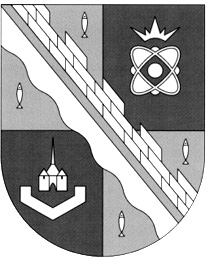 администрация МУНИЦИПАЛЬНОГО ОБРАЗОВАНИЯ                                        СОСНОВОБОРСКИЙ ГОРОДСКОЙ ОКРУГ  ЛЕНИНГРАДСКОЙ ОБЛАСТИРАСПОРЯЖЕНИЕот 06/05/2021 № 163-рО внесении изменений в Перечень приоритетных рынковтоваров и услуг и План мероприятий («дорожную карту»)по содействию развитию конкуренции на территории муниципального образования Сосновоборский городской округЛенинградской области на период 2019-2022 годыВ целях реализации мероприятий по содействию развитию конкуренции на территории Сосновоборского городского округа, учитывая положения Указа Президента Российской Федерации от 21.12.2017 № 618 «Об основных направлениях государственной политики по развитию конкуренции», во исполнение распоряжения Правительства Российской Федерации от 17.04.2019 № 768-р «Об утверждении стандарта развития конкуренции в субъектах Российской Федерации»:1. Внести изменения в распоряжение администрации Сосновоборского городского округа от 11/04/2019 № 221-р «Об утверждении Перечня приоритетных рынков товаров и услуг и Плана мероприятий («дорожной карты») по содействию развитию конкуренции на территории муниципального образования Сосновоборский городской округ Ленинградской области» (с изменениями от 21.05.2020 № 163-р):1.1. Значение целевого показателя за 2021 год пункта 3.1;3.3 раздела II подраздела 3 в Плане мероприятий («дорожной карты») по содействию конкуренции на территории Сосновоборского городского округа к распоряжению администрации изложить в новой редакции (Приложение). 2. Контроль за исполнением настоящего распоряжения возложить на первого заместителя главы администрации Сосновоборского городского округа Лютикова С.Г.Глава Сосновоборского городского округа                                                             М.В. ВоронковИсп. Смирнова Н.А 62835 ЯЕПРИЛОЖЕНИЕ к распоряжению администрации Сосновоборского городского округаот 06/05/2021 № 163-рПЛАН МЕРОПРИЯТИЙ(«дорожная карта»)по содействию развитию конкуренции на территории Сосновоборского городского округаПЛАН МЕРОПРИЯТИЙ(«дорожная карта»)по содействию развитию конкуренции на территории Сосновоборского городского округаПЛАН МЕРОПРИЯТИЙ(«дорожная карта»)по содействию развитию конкуренции на территории Сосновоборского городского округаПЛАН МЕРОПРИЯТИЙ(«дорожная карта»)по содействию развитию конкуренции на территории Сосновоборского городского округаПЛАН МЕРОПРИЯТИЙ(«дорожная карта»)по содействию развитию конкуренции на территории Сосновоборского городского округаПЛАН МЕРОПРИЯТИЙ(«дорожная карта»)по содействию развитию конкуренции на территории Сосновоборского городского округаПЛАН МЕРОПРИЯТИЙ(«дорожная карта»)по содействию развитию конкуренции на территории Сосновоборского городского округаПЛАН МЕРОПРИЯТИЙ(«дорожная карта»)по содействию развитию конкуренции на территории Сосновоборского городского округаN п/пНаименованиемероприятияЦелевой показательЗначение целевого показателяЗначение целевого показателяЗначение целевого показателяЗначение целевого показателяОтветственныйисполнительN п/пНаименованиемероприятияЦелевой показатель2019202020212022Ответственныйисполнитель1234567                                                          3. Совершенствование процессов управления муниципальной собственностью                                                          3. Совершенствование процессов управления муниципальной собственностью                                                          3. Совершенствование процессов управления муниципальной собственностью                                                          3. Совершенствование процессов управления муниципальной собственностью                                                          3. Совершенствование процессов управления муниципальной собственностью                                                          3. Совершенствование процессов управления муниципальной собственностью                                                          3. Совершенствование процессов управления муниципальной собственностью3.1.Обеспечение равных условий доступа к информации о реализации муниципального имущества, путем размещения указанной информации на официальном сайте о проведении торгов Российской Федерации (www.torgi.gov.ru) и на официальном сайге Сосновоборского городского округа в сети «Интернет»Количество объявленных аукционов, ед.34263120Комитет по управлению имуществом Сосновоборского городского округа3.3.Выход муниципального образования из учредителей хозяйственных обществ (товариществ), которые фактически прекратили свою деятельность или являются нерентабельными и не выплачивают учредителям дивиденды (часть прибыли) Количество хозяйственных обществ (товариществ), из которых осуществлен выход муниципального образования0310Комитет поуправлению имуществом Сосновоборского городского округа